				   Pracovný list            1. Obrázok vyfarbi. Prečítaj vety. Urči počet slov vo vete a zapíš.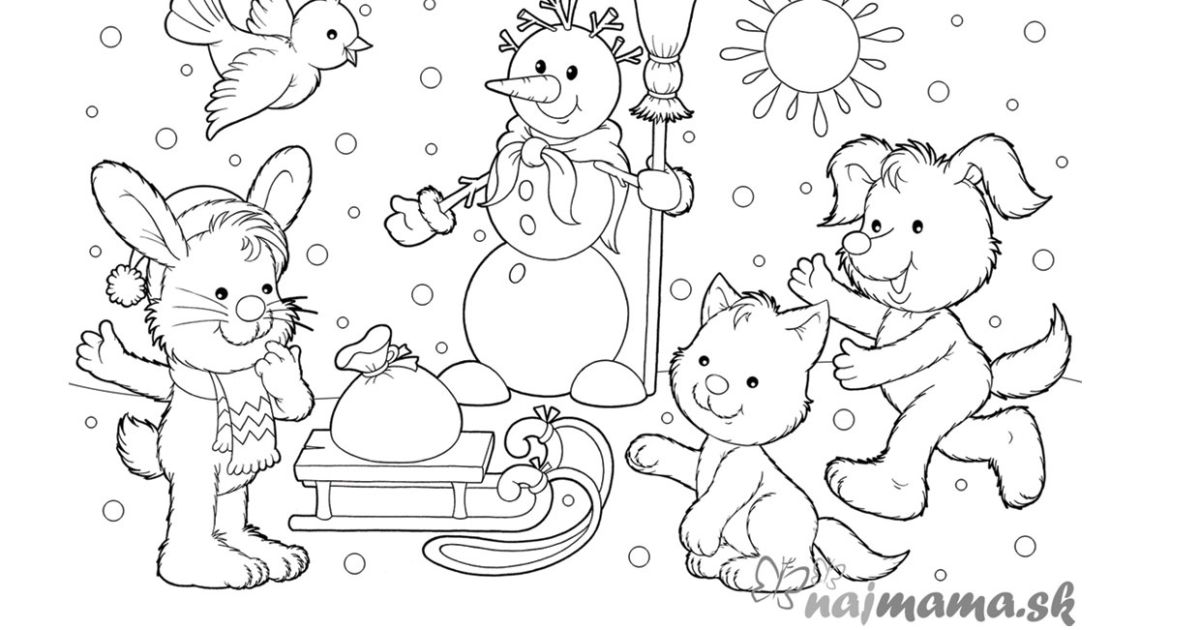 2. Z porozhadzovaných slabík poskladaj slová._________________________                                                           _______________________3. Skús pozakrývať slovo VÝLET.                          4. Prepíš písaným písmom.6. Prepíš vetu písaným písmom.      Kto kúpil Kamilovi vlak?______________________________________________________________________________________________________________________________________________________   ___________________________________________________________________________